Famous Labradors of the Past & PresentDual Ch. Banchory Bolo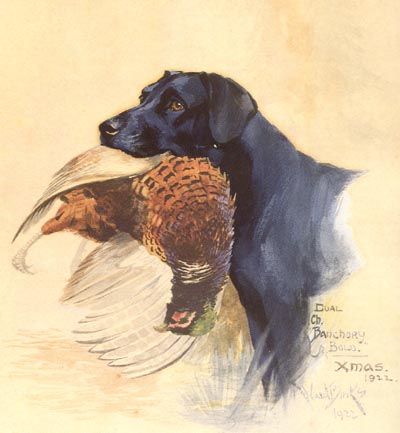 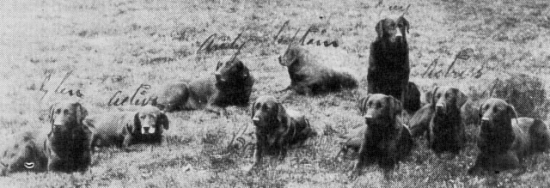 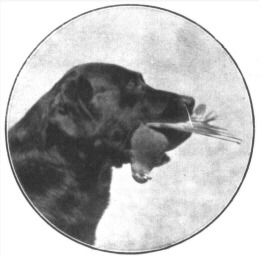 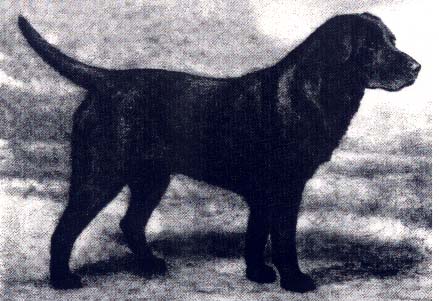 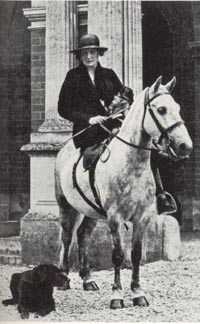 Lady Howe with Banchory Bolo.Children of Banchory BoloPedigree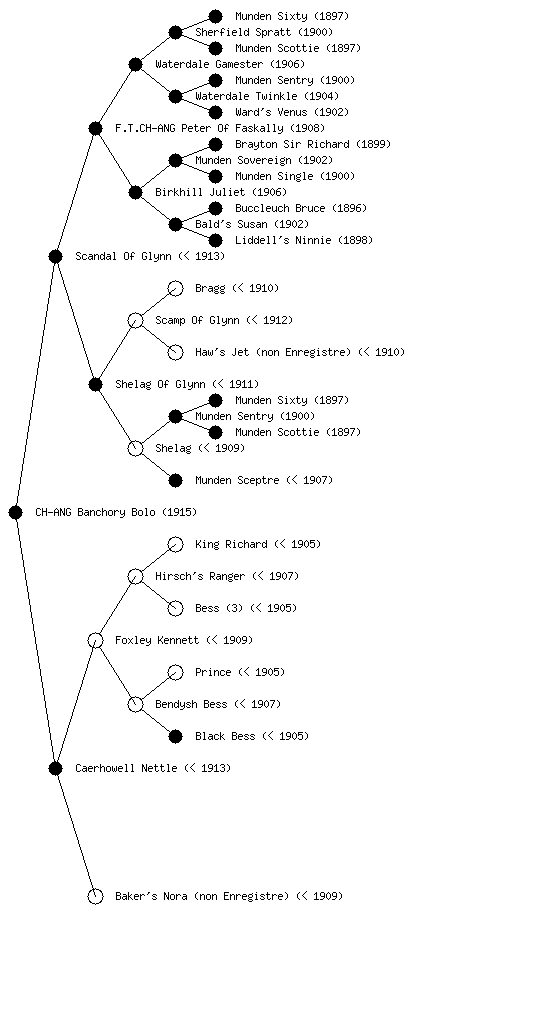 .DOB 12 / 191512 / 191512 / 1915Color 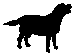 BxExBSex dog dog dog TitlesDual ChampionDual ChampionDual ChampionAffixBanchoryBanchoryBanchorySireDam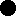 ?< 1919Banchory DriftBanchory BoloBrocklehirst NellM1920F.T.W.BaleBanchory BoloBanchory QueenF< 1920Seal Of LundBanchory BoloBanchory QueenM1921F.T.W.Alconbury DanielBanchory BoloEuston DarkieM1921Banchory BluffBanchory BoloBrocklehirst NellM1921C.C.W., F.T.W.Banchory CorbieBanchory BoloKirkmahoe DinaF1921F.T.W.Banchory PrimulaBanchory BoloThymeM1921CH-ANG F.T.W.Beningbrough TangleBanchory BoloThymeF1921C.C.W., F.T.W.Brocklehirst DaisyBanchory BoloBrocklehirst NellM1921CH-ANG F.T.W.Brocklehirst DonnerBanchory BoloMurrayfield BettF1921F.T.W.Choice Of KirkmahoeBanchory BoloKirkmahoe DinaF1921F.T.W.Fintry JoyBanchory BoloKirkmahoe DinaM1921F.T.CH-ANGKirkmahoe RoverBanchory BoloKirkmahoe DinaM1921F.T.W.LarkieBanchory BoloEuston DarkieF< 1921Murrayfield PatsyBanchory BoloKirkmahoe DinaF< 1921Selling PlateBanchory BoloSable SnakeF1921F.T.W.Sheila Of GledstoneBanchory BoloBanchory QueenM1921F.T.W.St. Mary's DickBanchory BoloMurrayfield BettM1921F.T.W.Volo Of GlynnBanchory BoloBanchory MintF1921F.T.W.Weston BangleBanchory BoloThymeM1921Banchory JockBanchory BoloBrocklehirst NellF1922CH-ANGBanchory KelpieBanchory BoloMalta Of LunnF1922F.T.W.Banchory MusicBanchory BoloMalta Of LunnF1922F.T.W.Banchory PloverBanchory BoloBanchory WidgeonM1922F.T.CH-ANGNith Of HalleathsBanchory BoloBrocklehirst NellF1922F.T.W.Sopwell BustleBanchory BoloTrance Of WhitmoreM1923CH-ANG F.T.W.Banchory DaniloBanchory BoloMunden ScarcityM1923F.T.W.Banchory RogerBanchory BoloPatience Of FaskallyM1923Fearless Of FloddenBanchory BoloGuineaF1923F.T.W.Iwerne Minster BoeloeBanchory BoloMunden ScarcityF1923F.T.W.Lochar KateBanchory BoloMurrayfield BettF1923F.T.W.Munden SingerBanchory BoloMunden ScarcityM1923F.T.W.Munden SoloBanchory BoloMunden ScarcityF1923Wolferton SoloBanchory BoloMunden ScarcityF< 1925Banchory NettleBanchory BoloMurrayfield Bett?< 1925Banchory NettlerBanchory BoloBanchory PatsyM< 1925C.C.W.Beningbrough TeddyBanchory BoloThymeF< 1925Withington LodoBanchory BoloDungavel DanceM1926CH-ANGBanchory Bolo's TrustBanchory BoloBeaulieu NanceF1926F.T.W.MinnowBanchory BoloBanchory PatsyF< 1927Lady GillBanchory BoloBanchory WidgeonBaker’s Nora (non Enregistre)  (< 1909.